.Intro: 24 counts intro. Start with lyrics.[1-8] Stomp, Stomp, Heel Out, Heel Out, Stomp, Stomp, Swivel(★Option: on counts 3&4 add in your own styling! For ex. Scoot forward X2 on both feet)[9-16] Square - Slide to left side, 1/4 Turn Left Slide to right side, 1/4 Turn Left Slide to left side, 1/4 Turn left Slide to right side, 1/8 Turn Left with Rock Back (jumping), Recover, Step, Heel Grind 3/8 Turn RightStart again!Buddies EZ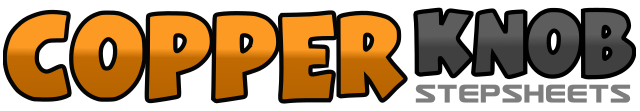 .......Count:16Wall:2Level:Beginner Line / Contra.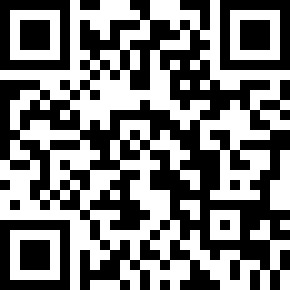 Choreographer:Hana Iwai (JP) - June 2021Hana Iwai (JP) - June 2021Hana Iwai (JP) - June 2021Hana Iwai (JP) - June 2021Hana Iwai (JP) - June 2021.Music:No I in Beer - Brad PaisleyNo I in Beer - Brad PaisleyNo I in Beer - Brad PaisleyNo I in Beer - Brad PaisleyNo I in Beer - Brad Paisley........1, 2Stomp R, stomp L (feet shoulder width apart)&3, &4Swivel R heel out, Return R heel to center, Swivel L heel out, Return L heel to center ★5, 6Stomp R, stomp L (feet shoulder width apart)7&8Swivel both heels in, Swivel both toes in, Swivel both heels in to center (weight on R)1Slide L to left side2Make 1/4 turn left and Slide R to right side (9:00)3Make 1/4 turn left and Slide L to left side (6:00)4Make 1/4 turn left and Slide R to right side (3:00)5&61/8 turn left and Rock back L, recover R, Step forward L (1:30)7, 8Dig R heel across L and grinding heels & twisting toes from left to right make 3/8 turn Right, Step L back (6:00)